ACORN information sheetWhat is ACORN?Essentially ACORN is a way of finding out who it is God might be call you to make contact with in your community or circle or friends – people who are not part of a church community.The letters of ACORN spell out the way it works:ASK – we ask God in prayer to guide us, nudge us, show us who it is we are to speak toCALL – we listen for the call of God in answer to our prayerOBEY – we follow God’s leading and take the opportunity to speak with the personREPORT – we meet with a small group of people to share what has happenedNOTICE – we, collectively, notice what God is doing in and through both us and the others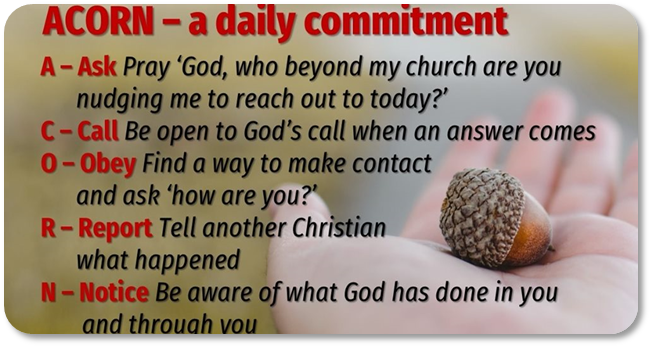 Reasons why ACORN worksThese reasons have all come out of reflective experience, among people in three ACORN groups over a six-month period.8 min Introduction of programme by Dr Michael Harvey:https://www.youtube.com/watch?v=Lcw16Z_y-k0&feature=youtu.be 5-6 min promo videos from groups:https://youtu.be/sCKAnwV-xrA https://www.youtube.com/watch?v=GBG4gTzlreQ Facebook group: https://www.facebook.com/groups/933478613810194/ In addition to the videos, there’s a list of more than a dozen reasons including:It puts God in chargeIt puts mission firstEveryone can do itNo need for resourcesIt suits anyone’s lifestyleIt encourages and builds upIt deepens our faithJesus gave us the taskThe power of storiesAll are called to be ‘ministers’Social mediaThere is a series of images that you can use for posts on your church FB page – please email lwalker@churchofscotland.org.uk for further information.
